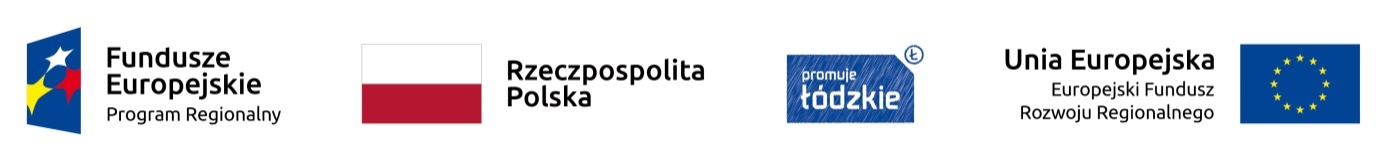 Projekt Zespołu Szkół Centrum Kształcenia Rolniczego im. Jadwigi Dziubińskiej w Zduńskiej Dąbrowie„Nauczanie rolnicze XXI wieku - absolwent na rynku pracy”współfinansowany  ze środków Europejskiego Funduszu Społecznegow ramach Regionalnego Programu Operacyjnego Województwa Łódzkiego na lata 2014 – 202007.09.2020  godz.:  17:30Autor: Zofia RosaLista uczestników zakwalifikowanych na kurs obsługi wózków jezdniowych  - nabór uzupełniający za zgodą IZw ramach Projektu nr RPLD.11.03.01-10-0021/18-00, pn. „Nauczanie rolnicze XXI wieku - absolwent na rynku pracy” współfinansowanego ze środków Europejskiego Funduszu Społecznego w ramach Regionalnego Programu Operacyjnego Województwa Łódzkiego na lata 2014 –2020Lp.Nazwisko i imięKlasaDałek JakubIV TRGasik-Chałupka HubertIV TRGruźliński GrzegorzIV TRJagodziński PiotrIV TRJędrachowicz MateuszIV TRPolańczyk Tomasz IV TRCyganek AdamIII TRDałek AdamIII TRJaworowski KrystianIII TRKacprzak StanisławIII TRStasiak MaciejIII TRSkrzypczyński SzymonIII TRDziedziela PatrykIII TROrganiściak PatrykIII TRFalkowska AleksandraIV TAKGawrysiak ElżbietaIV TAKGruźlińska JuliaIV TAKŁykowska ZuzannaIV TAKBarańczyk KamilIII TAKKowalczyk KingaIII TAKWielemborek AgataIII TAKWitkowska MarzenaIII TAKGęsiarz MartynaIII TAKPykacz MagdalenaIII TAKKowalczyk KamilaIII TW